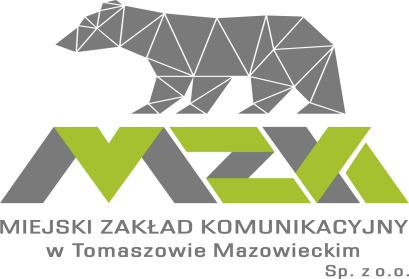 Numer postępowania: 13Zamawiający:Miejski Zakład Komunikacyjny w Tomaszowie Mazowieckim Spółka z ograniczoną odpowiedzialnościąul. Warszawska 109/111, 97-200 Tomaszów MazowieckiNIP 7732473948REGON 101694645tel: 44 723 75 71 faks:  44 723 74 42 e-mail:  mzk@mzktomaszow.pladres strony internetowej: www.mzktomaszow.plSPECYFIKACJA ISTOTNYCH WARUNKÓW ZAMÓWIENIA W POSTĘPOWANIUO UDZIELENIE ZAMÓWIENIA PUBLICZNEGO PROWADZONEGO W TRYBIE PRZETARGU NIEOGRANICZONEGOO WARTOŚCI SZACUNKOWEJ NIE PRZEKRACZAJĄCEJ WYRAŻONEJ W ZŁOTYCH RÓWNOWARTOŚCI5 214 000 EURO Zamówienie pn:Dostawa gazu skroplonego LPG dla potrzeb stacji paliw Miejskiego Zakładu Komunikacyjnego                         w Tomaszowie Mazowieckim Sp. z o.o.Tomaszów Mazowiecki, dnia 20-11-2020ZATWIERDZAMSPIS TREŚCICzęść I		INSTRUKCJA DLA WYKONAWCÓWRozdział 1	- 	zamawiający i tryb postępowania,Rozdział 2	- 	postanowienia ogólne,Rozdział 3	- 	opis sposobu przygotowania, forma i zawartość oferty,Rozdział 4	- 	termin związania ofertą,Rozdział 5	- 	opis przedmiotu zamówienia,Rozdział            - 	określenie w opisie przedmiotu zamówienia wymagań dotyczących zatrudnienia przez Wykonawcę lub podwykonawcę  na podstawie umowy o pracę osób wykonujących wskazane przez zamawiającego czynności w zakresie realizacji zamówienia, jeżeli wykonanie tych czynność i polega na wykonywaniu pracy w sposób określony  w art. 22  § 1 ustawy z dnia 26 czerwca 1974 r. – Kodeks pracy (Dz. U. z 2018 r. poz. 917, 1000, 1076, 1608 i 1629,Rozdział 6	- 	termin i warunki realizacji zamówienia,Rozdział 7	- 	sposób rozliczeń,Rozdział 8	- 	gwarancja,Rozdział 9	- 	podwykonawstwo,Rozdział 10 	- 	warunki udziału w postępowaniu,Rozdział 11	-	podstawy wykluczenia z postępowania,Rozdział 12	-	wymagane dokumenty i oświadczenia potwierdzających spełnianie warunków udziału postępowaniu oraz brak podstaw wykluczenia;Rozdział 13	- 	podmioty występujące wspólnie (konsorcjum),Rozdział 14      - 	informacje o sposobie porozumiewania się zamawiającego z wykonawcami oraz przekazywania oświadczeń lub dokumentów, jeżeli zamawiający, w sytuacjach określonych w art. 10c–10e, przewiduje inny sposób porozumiewania się niż przy użyciu środków komunikacji elektronicznej, a także wskazanie osób uprawnionych do porozumiewania się z wykonawcami;Rozdział 15	- 	wyjaśnianie, zmiany i wycofanie ofert,Rozdział 16	- 	wadium,Rozdział 17	- 	zabezpieczenie należytego wykonania umowy,Rozdział 18      	- 	waluta, w jakiej będą prowadzone rozliczenia między zamawiającym wykonawcą,Rozdział 19	-	tajemnica przedsiębiorstwa,Rozdział 20	- 	miejsce oraz termin składania i otwarcia ofert,Rozdział 21	- 	opis sposobu obliczenia ceny, rażąco niska cena,Rozdział 22       - 	opis kryteriów, którymi zamawiający będzie się kierował przy wyborze oferty wraz                                  z podaniem wag tych kryteriów i sposobu oceny ofert, Rozdział 23	- 	sposób oceny ofert,Rozdział 24	- 	zawarcie umowy w sprawie zamówienia publicznego,Rozdział 25	- 	środki ochrony prawnej,Rozdział 26	- 	postanowienia umowy,Rozdział 27	- 	ubezpieczenie Wykonawcy.Część II		FORMULARZ OFERTY I ZAŁĄCZNIKI-		Formularz oferty,-	Załącznik nr 1Oświadczenie o braku przesłanek wykluczenia,- 	Załącznik nr 2 Oświadczenie o spełnianiu warunków udziału w postępowaniu,-	Załącznik nr 3Wzór oświadczenia o przynależności lub braku przynależności do tej samej grupy kapitałowej,-	Załącznik nr 4Wzór zobowiązania podmiotów trzecich,-	Załącznik nr 5Wykaz dostaw,Część III		WZÓR UMOWYCzęść I	INSTRUKCJA DLA WYKONAWCÓWROZDZIAŁ 1ZAMAWIAJĄCY I TRYB POSTĘPOWANIAZamawiającym jest Miejski Zakład Komunikacyjny w Tomaszowie Mazowieckim  Spółka z o. o.                            ul. Warszawska 109/111,  97-200 Tomaszów Mazowiecki, NIP: 7732473948, REGON: 101694645, tel.: (44) 723 75 71, fax.:(44) 723 74 42, adres poczty elektronicznej: mzk@mzktomaszow.pl, adres strony internetowej www.mzktomaszow.pl/bip/Postępowanie o udzielenie zamówienia publicznego prowadzone jest w trybie przetargu nieograniczonego na podstawie przepisów ustawy z dnia 29 stycznia 2004 r. Prawo zamówień publicznych, zwana dalej ustawą Pzp (tekst jedn. Dz. U. z 2019 r. poz. 1843 ze zm.).Wartość szacunkowa zamówienia nie przekracza wyrażonej w złotych równowartości kwoty 214 000 EuroNazwa postępowania nadana przez Zamawiającego: Dostawa gazu skroplonego LPG dla potrzeb stacji paliw Miejskiego Zakładu Komunikacyjnego w Tomaszowie Mazowieckim Sp. z o.o.Miejsce realizacji zamówienia: Miejski Zakład Komunikacyjny w Tomaszowie Mazowieckim  Spółka z o. o.                            ul. Warszawska 109/111Zamówienie będzie finansowane ze środków własnych.Specyfikacja istotnych warunków zamówienia, zwana dalej SIWZ, została udostępniona na stronie internetowej: https://www.mzktomaszow.pl/new/ w zakładce BIP.W sprawach nieuregulowanych w niniejszej SIWZ mają zastosowanie przepisy Prawa zamówień publicznych, Prawa budowlanego, Kodeksu Cywilnego oraz przepisów wykonawczych wydanych na ich podstawie a także przepisy innych, obowiązujących we właściwym zakresie ustaw.Adres i nazwa instytucji zamawiającej: Miejski Zakład Komunikacyjny w Tomaszowie Mazowieckim Spółka                  z o. o. ul. Warszawska 109/111.                    Dostawę gazu skroplonego LPG dla potrzeb stacji paliw Miejskiego Zakładu Komunikacyjnego w Tomaszowie Mazowieckim                            Sp. z o.o. 13/2020ROZDZIAŁ 2POSTANOWIENIA OGÓLNEZa wykonawcę uważa się osobę fizyczną, osobę prawną albo jednostkę organizacyjną nieposiadającą osobowości prawnej, która ubiega się o udzielenie zamówienia publicznego, złożyła ofertę lub zawarła umowę w sprawie zamówienia publicznego.Postępowanie o udzielenie zamówienia przygotowane jest i prowadzone w sposób zapewniający zachowanie uczciwej konkurencji i równe traktowanie wykonawców oraz zgodnie z zasadami, jawności, proporcjonalności i przejrzystości.Zamawiający nie określa wymogów dotyczących zachowania poufnego charakteru informacji przekazanych wykonawcy w toku postępowania.Do czynności podejmowanych przez zamawiającego i wykonawców w postępowaniu o udzielenie zamówienia stosuje się przepisy ustawy z dnia 23 kwietnia 1964 r. – Kodeks cywilny Kodeks cywilny (Dz. U. z 2018 r. poz. 1025, 1104 i 1629), jeżeli przepisy ustawy nie stanowią inaczej.Jeżeli koniec terminu do wykonania czynności przypada na sobotę lub dzień ustawowo wolny od pracy, termin upływa dnia następnego po dniu lub dniach wolnych od pracy.Zamawiający nie dopuszcza składania ofert częściowych.Zamawiający nie dopuszcza składania ofert wariantowych przewidujących inny sposób realizacji zamówienia niż określony w niniejszej specyfikacji.Zamawiający nie przewiduje udzielania zamówień uzupełniających polegających na powtórzeniu podobnych robót budowlanych.Zamawiający nie przewiduje udzielania zaliczek na poczet realizacji zamówienia.Wykonawca ponosi wszelkie koszty związane z przygotowaniem oferty.Zamawiający nie będzie zawierał w niniejszym postępowaniu umowy ramowej.Zamawiający nie zamierza ustanowić dynamicznego systemu zakupów.Zamawiający przy wyborze najkorzystniejszej oferty nie zastosuje aukcji elektronicznej.Zamawiający, przed wszczęciem niniejszego postępowania o udzielenie zamówienia, nie poinformował wykonawców o planach i oczekiwaniach dotyczących zamówienia, nie przeprowadził dialogu technicznego, nie zwracał się do ekspertów, organów władzy publicznej lub wykonawców o doradztwo lub udzielenie informacji w zakresie niezbędnym do przygotowania opisu przedmiotu zamówienia, specyfikacji istotnych warunków zamówienia lub określenia warunków umowy.Jeżeli istnieje możliwość, że o udzielenie zamówienia będzie ubiegał się podmiot, który uczestniczył                           w przygotowaniu postępowania o udzielenie tego zamówienia, zamawiający zapewni, że udział tego podmiotu w postępowaniu nie zakłóci konkurencji, w szczególności przekaże pozostałym wykonawcom informacje, które uzyskał i przekazał podczas przygotowania postępowania oraz wyznaczy odpowiedni termin na złożenie ofert. Zamawiający wskaże w protokole środki mające na celu zapobieżenie zakłóceniu konkurencji.Kategoria przedmiotu zamówień zgodnie ze Wspólnym Słownikiem Zamówień Publicznych(CPV):09133000-0 Skroplony gaz ropopochodny (LPG) ROZDZIAŁ 3OPIS SPOSOBU PRZYGOTOWANIA, FORMA I ZAWARTOŚĆ OFERTYWykonawca jest zobowiązany do przedstawienia oferty w języku polskim w formie pisemnej. W przypadku złożenia dokumentów sporządzonych w języku obcym wykonawca składa je wraz z tłumaczeniem na język polski. Nie jest dopuszczalne złożenie oferty w innej formie.Wykonawca może złożyć tylko jedną ofertę. Oferta winna być podpisana przez wykonawcę zgodnie z wpisem do właściwego rejestru lub przez pełnomocnika upoważnionego do reprezentowania wykonawcy.W przypadku reprezentowania wykonawcy przez pełnomocnika do składanej oferty należy dołączyć odpowiednie pełnomocnictwo. Pełnomocnictwo musi posiadać formę oryginału lub kopii potwierdzonej notarialnie. Powinno również określać rodzaj i zakres czynności, które może w imieniu wykonawcy wykonywać pełnomocnik.Formularze i oświadczenia powinny zostać wypełnione, podpisane i dołączone do oferty, a niektóre z nich złożone zamawiającemu na odpowiednim etapie postępowania wynikającym z prowadzonej przez zamawiającego procedury. Wykonawca może opracować własne formularze i oświadczenia, jednak ich treść musi odpowiadać załączonym do specyfikacji.Dokumenty i oświadczenia załączane do oferty mogą mieć formę oryginału lub kopii. W przypadku załączenia kopii niezbędne jest potwierdzenie ich za zgodność z oryginałem przez osoby podpisujące ofertę.Wszystkie poprawki lub zmiany w tekście oferty muszą być parafowane własnoręcznie przez osobę podpisującą ofertę.Wykonawca/Wykonawcy występujący wspólnie (konsorcjum, spółka cywilna) zobowiązani są wskazać  w formularzu oferty dokładną nazwę/nazwy wszystkich podmiotów składających ofertę jak również ich numery NIP i REGON. Powyższe informacje umożliwią zamawiającemu weryfikację, czy osoby podpisujące ofertę lub udzielające pełnomocnictwa posiadają uprawnienia do reprezentowania wykonawcy.ROZDZIAŁ 4TERMIN ZWIĄZANIA OFERTĄWykonawca pozostaje związany złożoną ofertą przez okres 30 dni. Bieg terminu związania ofertą rozpoczyna się wraz z upływem terminu składania ofert.Wykonawca samodzielnie lub na wniosek zamawiającego może przedłużyć termin związania ofertą, z tym,                         że zamawiający może tylko raz, co najmniej na 3 dni przed upływem terminu związania ofertą, zwrócić się do wykonawców o wyrażenie zgody na przedłużenie tego terminu o oznaczony okres, nie dłuższy jednak niż 60 dni.Odmowa wyrażenia zgody na przedłużenie terminu związania ofertą nie powoduje utraty wadium.Przedłużenie przez wykonawców okresu związania ofertą jest dopuszczalne tylko z jednoczesnym przedłużeniem okresu ważności wadium albo, jeżeli nie jest to możliwe, z wniesieniem nowego wadium na przedłużony okres związania ofertą. (jeżeli SIWZ – wymaga wniesienia wadium).W przypadku upływu terminu związania ofertą przepis art. 89 ust. 1 pkt 7a ustawy przewiduje odrzucenie oferty. Przepis ten odsyła do przepisu art. 85 ust. 2 ustawy, który stanowi, że wykonawca może tak na wniosek zamawiającego jak i samodzielnie przedłużyć termin związania ofertą. Nieprzedłużenie tego terminu w obu przypadkach (brak przedłożenia przez wykonawcę stosownego oświadczenia) jest równoznaczne                    z rezygnacją Wykonawcy z udziału w postępowaniu. Zatem niewyrażenie zgody ma przyjąć postać odmowy, innymi słowy czynnego działania wykonawcy. Przepis nie odnosi się do bierności Wykonawcy. Tym samym obowiązku braku reakcji nie można utożsamiać z zaistnieniem przesłanki do odrzucenia oferty i niewyrażenie zgody na przedłużenie terminu związania. Zgoda w rozumieniu art. 85 ust. 2 ustawy Pzp nie może mieć charakteru dorozumianego." (KIO /KU 24/19 z 4 kwietnia 2019).ROZDZIAŁ 5OPIS PRZEDMIOTU ZAMÓWIENIANazwa zamówienia: Dostawa gazu skroplonego LPG dla potrzeb stacji paliw Miejskiego Zakładu Komunikacyjnego w Tomaszowie Mazowieckim Sp. z o.o. Przedmiotem zamówienia jest: Sukcesywna dostawa 300 000 litrów gazu skroplonego LPG spełniającego wszystkie wymagania jakościowe określone w przepisach wydanych na podstawie art. 3 ust. 2 pkt 3 ustawy z dnia 25.08.2006 r. o systemie monitorowania i kontrolowania jakości paliw (Dz. U. z 2019 r., poz. 660 z późn. zm.), a w szczególności w Rozporządzeniu Ministra Energii z dnia 14.04.2016r w sprawie wymagań jakościowych dla gazu skroplonego (LPG) (Dz. U. z 2016 r., poz. 540) oraz normie PN-EN 589+A1:2012 paliwa do pojazdów samochodowych LPG, lub równoważne, jak również musi być zgodny z nowelizowanymi w trakcie dostawy normami i przepisami określającymi wymagania jakościowe.Dostawy realizowane będą transportem Wykonawcy i na jego koszt do stacji paliw na terenie zajezdni Zamawiającego. Autocysterna musi być dopuszczona do przewozu paliw płynnych. Wykonawca zobowiązany jest przy dostawie przedstawić dokument potwierdzający legalizację urządzeń pomiarowych autocysterny.Przyjęcie dostawy nastąpi po komisyjnym sprawdzeniu nienaruszalności i zgodności plomb (dopuszczalne elektroniczne plomby po akceptacji Zamawiającego) Wykonawcy (założonych na skrzynię załadunkowo – rozładunkową lub zawory wlewowe i spustowe) w autocysternie Wykonawcy. Stwierdzenie przez przedstawiciela Zamawiającego w trakcie dostawy naruszenia plomby/plomb w autocysternie Wykonawcy bądź niezgodności plomby/plomb upoważnia Zamawiającego do odmowy przyjęcia dostawy ze skutkami obciążającymi Wykonawcę. Zamawiający posiada jeden zbiornik na gaz o pojemności 10 m3. Jednorazowa wielkość dostawy wyniesie nie mniej niż 6 000 litrów. Przewidywana przez zamawiającego ilość miesięcznych dostaw to: 25 000 l.Do dostawy Wykonawca dołączy świadectwo jakości (orzeczenie laboratoryjne) dostarczanego paliwa sporządzone przez uprawnione laboratorium. Świadectwo jakości musi zawierać podstawowe dane charakteryzujące paliwo, oraz musi być zaopatrzone w datę wykonania badań. Świadectwo jakości, o którym mowa powyżej będzie podstawą odbioru jakościowego zamówionego paliwa i będzie stanowić załącznik do dokumentów dostawy. Nie dostarczenie świadectwa jakości, o którym mowa w ust. 5 oraz dokumentu potwierdzającego legalizację urządzeń pomiarowych cysterny będzie skutkowało odmową przez Zamawiającego przyjęcia dostawy ze skutkami obciążającymi Wykonawcę.Zamawiający zaakceptuje jako dokument zamienny do świadectwa jakości, o którym mowa w ust. 5, przekazaną przy dostawie deklarację jakości wystawioną przez Wykonawcę zawierającą następujące informacje: nazwa i adres Wykonawcy, data wystawienia, nazwa wyrobu, data załadunku, środek transportu, terminal z którego odbył się załadunek, podstawa kwalifikacji (normy jakościowe, którym LPG odpowiada), parametry jakościowe LPG, liczbę oktanową (MON), całkowitą zawartość dienów, siarkowodorów, zawartość siarki, działanie korodujące na płytce miedzianej, pozostałość po odparowaniu, względna prężność par, temperatura, w której względna prężność par jest mniejsza niż 150 kPa zawartość wody, zapach, podpis wystawcy deklaracji, podpis kierowcy.Odbiór paliwa nastąpi w stacji paliw Zamawiającego w litrach.Na okoliczność przyjęcia paliwa i jego rzeczywistych ilości, sporządzony zostanie przez komisję protokół przyjęcia dostawy. Przedmiotowy protokół sporządzony będzie w dwóch egzemplarzach, po jednym dla każdej ze stron. Rozliczenie dostawy paliwa, nastąpi na podstawie ilości paliwa wskazanej przez zalegalizowany licznik autocysterny wykonującej dostawę (wydruk z zalegalizowanej drukarki autocysterny).Wykonawca zobowiązany jest do przekazania Zamawiającemu w momencie dostawy towaru numeru SENT, pod którym zarejestrowane zostało zgłoszenie przewozu, oraz klucza odbiorcy, służącego do zamknięcia zgłoszenia przewozu, oraz przekazania powyżej wymienionych informacji drogą elektroniczną na adres: zaopatrzenie@mzktomaszow.pl nie później niż do momentu dostawy paliwa. Uchybienie powyższemu obowiązkowi będzie skutkowało odmową przez Zamawiającego przyjęcia dostawy ze skutkami obciążającymi Wykonawcę.Transport paliwa do stacji paliw Zamawiającego i wszelkie związane z tym obowiązki leżą po stronie Wykonawcy i odbywają się na koszt, ryzyko i odpowiedzialność Wykonawcy.Zamawiający zastrzega sobie prawo, w przypadku mniejszej sprzedaży lub zużycia gazu LPG, możliwość zmniejszenia ilości zamawianego gazu LPG, a Wykonawcy w tym przypadku nie będą przysługiwały wobec Zamawiającego jakiekolwiek roszczenia z tytułu zmniejszenia zamówienia, będącego przedmiotem umowy.Szczegółowy zakres przedmiotu zamówienia oraz postanowienia przyszłej umowy określa wzór umowy stanowiący załącznik do specyfikacji.ROZDZIAŁ 5 a (art. 29 ust. , 36 ust. 8a)OKREŚLENIE W OPISIE PRZEDMIOTU ZAMÓWIENIA WYMAGAŃ DOTYCZĄCYCH ZATRUDNIENIA PRZEZ WYKONAWCĘ LUB PODWYKONAWCĘ NA PODSTAWIE UMOWYO PRACĘ OSÓBWYKONUJĄCYCH WSKAZANE PRZEZ ZAMAWIAJĄCEGO CZYNNOŚCIWZAKRESIE REALIZACJI ZAMÓWIENIA, JEŻELI WYKONANIE TYCH CZYNNOŚCIPOLEGANA WYKONYWANIU PRACY W SPOSÓB OKREŚLONY W ART. 22 § 1USTAWY Z DNIA26 CZERWCA 1974 R. – KODEKS PRACY Zamawiający z uwagi na charakter zamówienia nie określił w opisie przedmiotu zamówienia wymagań, co                       do zatrudnienia przez wykonawcę lub podwykonawcę na podstawie umowy o pracę osób wykonujących wskazane przez zamawiającego czynności w zakresie realizacji zamówienia, jeżeli wykonanie tych czynności polega na wykonywaniu pracy w sposób określony w art. 22 § 1 ustawy z dnia 26 czerwca 1974 r. – Kodeks pracy                      (Dz. U. z 2018 r. poz. 917, 1000, 1076, 1608 i 1629).ROZDZIAŁ 6TERMIN I WARUNKI REALIZACJI ZAMÓWIENIATermin realizacji zamówienia – sukcesywnie od dnia zawarcia umowy przez okres 12 miesięcy.Szczegółowo warunki realizacji zamówienia zostały określone we wzorze umowy stanowiącym integralną część specyfikacji.ROZDZIAŁ 7SPOSÓB ROZLICZEŃ Strony dokonają rozliczenia wykonanej dostawy, na podstawie faktur częściowych wystawionych zgodnie z dostarczoną ilością paliwa stwierdzonych na podstawie protokołu przyjęcia dostawy. Zamawiający zastrzega sobie zapłatę wynagrodzenia wyłącznie za należycie wykonaną i przyjętą bez zastrzeżeń dostawę gazu.Wynagrodzenie Wykonawcy za dostawę paliwa, o którym mowa w ust. 1, będzie ustalone jako iloczyn ilości dostarczonego paliwa i jego ceny jednostkowej netto za 1 litr, określonej zgodnie z ust. 3, powiększony o kwotę podatku od towarów i usług (VAT) obliczoną zgodnie z obowiązującymi przepisami. Cena jednostkowa netto dostarczanego gazu skroplonego LPG ustalana będzie na podstawie ceny hurtowej netto Autogaz dla woj. łódzkiego sprzedaży 1 litra tego paliwa, publikowanej na stronie internetowej PKN ORLEN S.A ., obowiązującej w dniu dostawy gazu do siedziby Zamawiającego, pomniejszonej o stałą wartość upustu kwotowego wynoszącego zgodnie ze złożoną ofertą Wykonawcy.Ceny paliwa określone w niniejszym rozdziale zawierają wszelkie koszty związane z realizacją przedmiotu zamówienia, w tym wszelkie koszty związane z transportem paliwa, jego rozładunkiem i ubezpieczeniem loko stacja paliw Zamawiającego.W przypadku zmiany obowiązującej stawki podatku od towarów i usług (VAT), Wykonawca będzie uprawniony do uwzględnienia na fakturze nowej (aktualnej) stawki podatku VAT. Zmiana taka nie wymaga zawarcia aneksu do umowy.Zapłata wynagrodzenia, za należycie zrealizowaną dostawę paliwa stanowiącą przedmiot niniejszej umowy nastąpi, w terminie 14 dni od daty wystawienia prawidłowej faktury VAT, przelewem na rachunek bankowy Wykonawcy. Faktura będzie zawierała nr dokumentu (WZ).Wykonawca przy realizacji umowy zobowiązuje posługiwać się rachunkiem rozliczeniowym, o którym mowa          w art. 49 ust. 1 pkt 1 ustawy z dnia 29 sierpnia 1997 r. Prawo Bankowe (Dz. U. z 2019 r., poz. 2357 z późn. zm.) zawartym w wykazie podmiotów, o którym mowa w art. 96b ust. 1 ustawy z dnia 11 marca 2004 r.              o podatku od towarów i usług (Dz. U. z 2020 r., poz. 106 z późn. zm.).Dniem płatności jest data uznania rachunku Wykonawcy.Realizacja przez Zamawiającego płatności wynagrodzenia Wykonawcy na podstawie umowy odbędzie się               z zastosowaniem mechanizmu podzielonej płatności wskazanego w ustawie z dnia 11 marca 2004 r.                            o podatku od towarów i usług (Dz. U. z 2020 r., poz. 106 z późn. zm.).Zamawiający dopuszcza przekazywanie faktur VAT, duplikatów faktur VAT, faktur VAT korygujących w formie elektronicznej zgodnie z art. 2 ust. 32, art. 106e, art. 106g ust. 3, art. 106m oraz art. 106n ustawy z dnia                     11 marca 2004 r. o podatku od towarów i usług (Dz. U. z 2020 r., poz. 106 z późn. zm.) na adres poczty Zamawiającego: zaopatrzenie@mzktomaszow.pl Wykonawca zapewnia, że wszelkie opłaty podatkowe i celne z dopuszczeniem towaru do obrotu,                             a w szczególności podatek akcyzowy, zostały naliczone i odprowadzone w wysokości zgodnej                       z obowiązującymi przepisami podatkowymi. W przypadku stwierdzenia niedopełnienia ww. warunków, Wykonawca ponosi wszelkie konsekwencje z tego wynikające.Wykonawca ponosi pełną odpowiedzialność za własne zobowiązania podatkowe oraz przejmuje pełną odpowiedzialność za działanie swoich dostawców oraz podwykonawców, także w zakresie nieprzestrzegania przez te podmioty obowiązków podatkowych, w szczególności związanych z rozliczeniami z tytułu podatku od towarów i usług, podatku akcyzowego.Zamawiający oświadcza, że jest czynnym podatnikiem podatku od towarów i usług (VAT) i zobowiązuje się               do poinformowania Wykonawcy o każdej zmianie swojego statusu najpóźniej w ciągu 2 dni roboczych                      od zaistnienia takiej zmiany.Wykonawca oświadcza, że jest czynnym podatnikiem podatku od towarów i usług (VAT) i zobowiązuje się do poinformowania Zamawiającego o każdej zmianie swojego statusu najpóźniej w ciągu 2 dni roboczych od zaistnienia takiej zmiany.Wykonawca składający ofertę winien uwzględnić w niej 23% stawkę podatku VAT.Wykonawca gwarantuje stały i niezmienny upust wyrażony w PLN – zgodnie ze złożoną ofertą.ROZDZIAŁ 8GWARANCJAZamawiający nie określa szczegółowych wymogów dotyczących gwarancji i rękojmi. Zastosowanie mają postanowienia kodeksu cywilnego.ROZDZIAŁ 9PODWYKONAWSTWOWykonawca może powierzyć wykonanie części zamówienia podwykonawcy.Zamawiający żąda wskazania przez wykonawcę w ofercie części zamówienia, której wykonanie zamierza powierzyć podwykonawcy i podania przez wykonawcę firm podwykonawców. Wskazanie w ofercie części zamówienia, których wykonanie wykonawca zamierza powierzyć podwykonawcom wraz z podaniem firm podwykonawców, stanowi co do zasady jedynie jego zamierzenia, a nie stanowią zobowiązania do wykonywania prac przy udziale konkretnych podwykonawców (zgodnie z wyrokiem KIO sygn. akt KIO 234/17).Wszelkie zmiany w zakresie podwykonawstwa będą możliwe po zawarciu umowy i na warunkach w niej określonych.Jeżeli zmiana albo rezygnacja z podwykonawcy dotyczy podmiotu, na którego zasoby wykonawca powoływał się, na zasadach określonych w art. 22a ust. 1, w celu wykazania spełniania warunków udziału                     w postępowaniu wykonawca jest obowiązany wykazać zamawiającemu, że proponowany inny podwykonawca lub wykonawca samodzielnie spełnia je w stopniu nie mniejszym niż podwykonawca, na którego zasoby wykonawca powoływał się w trakcie postępowania o udzielenie zamówienia.Jeżeli powierzenie podwykonawcy wykonania części zamówienia na roboty budowlane lub usługi następuje               w trakcie jego realizacji, wykonawca na żądanie zamawiającego przedstawia oświadczenie, o którym mowa w art.  ust. 1 pzp, lub oświadczenia lub dokumenty potwierdzające brak podstaw wykluczenia wobec tego podwykonawcy.Jeżeli zamawiający stwierdzi, że wobec danego podwykonawcy zachodzą podstawy wykluczenia, wykonawca obowiązany jest zastąpić tego podwykonawcę lub zrezygnować z powierzenia wykonania części zamówienia podwykonawcy.Zapisy postanowień ust. 5 i 6 stosuje się wobec dalszych podwykonawców, jeżeli zamawiający przewidział                 to w specyfikacji istotnych warunków zamówienia.Powierzenie wykonania części zamówienia podwykonawcom nie zwalnia wykonawcy z odpowiedzialności                     za należyte wykonanie tego zamówienia.Wykonawca, który zamierza powierzyć wykonanie części zamówienia podwykonawcom, w celu wykazania braku istnienia wobec nich podstaw wykluczenia z udziału w postępowaniu: zamieszcza informacje                              o podwykonawcach w oświadczeniu.ROZDZIAŁ 10WARUNKI UDZIAŁU W POSTĘPOWANIU1.	O udzielenie zamówienia publicznego ubiegać się mogą wykonawcy, którzy spełniają warunki udziału                       w postępowaniu dotyczące:-	posiadania kompetencji lub uprawnień do prowadzenia określonej działalności zawodowej,                     o ile wynika to z odrębnych przepisów,-	sytuacji ekonomicznej lub finansowej,-	zdolności technicznej lub zawodowej,W zakresie posiadania kompetencji lub uprawnień do prowadzenia określonej działalności zawodowej, o ile wynika to z odrębnych przepisów:O udzielenie zamówienia mogą ubiegać się Wykonawca, który wykaże, że posiada koncesję na obrót paliwami stanowiącymi przedmiot zamówienia. Mając na uwadze art. 22a ust. 1 ustawy Pzp wykonawca przy spełnianiu niniejszego warunku nie może korzystać z zasobów udostępnionych przez podmioty trzecie.W przypadku podmiotów wspólnie ubiegających się o zamówienie (konsorcjum) warunek musi zostać spełniony przez co najmniej jednego konsorcjanta, który będzie realizował tę część / zakres zamówienia, z którą wiąże się obowiązek posiadania uprawnień (KIO 2676/15; art. 23 ust. 2 ustawy Pzp).W zakresie znajdowania się w sytuacji ekonomicznej lub finansowej:Zamawiający uzna, iż wykonawca spełnia warunek, jeżeli wykaże, iż: posiada środki finansowe lub zdolność kredytową w wysokości nie mniejszej niż  100 000,00 zł (sto tysięcy złotych).W przypadku wykonawców wspólnie ubiegających się o udzielenie zamówienia a także w przypadku kiedy wykonawca powołuje się na zasób podmiotu trzeciego - spełnienie powyższego warunków oceniane będzie w ten sposób, że albo jeden podmiot albo kilka łącznie  (wykonawca, podmiot trzeci) spełni ten warunek tym samym dopuszczalne jest łączenie (sumowanie) potencjału finansowego w celu wykazania spełnienia warunku udziału w postępowaniu.W zakresie zdolności technicznej lub zawodowej: Zamawiający uzna, iż wykonawca spełnia warunek, jeżeli wykaże, że w okresie ostatnich                3 lat przed upływem terminu składania ofert, a jeżeli okres prowadzenia działalności jest krótszy – w tym okresie, wykonał, a w przypadku świadczeń okresowych lub ciągłych wykonuje zamówienie polegające na dostawie gazu LPG o wartości nie mniejszej niż                   500 000,00  zł brutto. (pięćset tysięcy złotych) – w ramach jednej umowy.W przypadku wykonawców wspólnie ubiegających się o udzielenie zamówienia a także w przypadku kiedy wykonawca powołuje się na zasób podmiotu trzeciego - spełnienie warunku  - oceniane będzie w ten sposób ażeby jeden podmiot (wykonawca, podmiot trzeci) samodzielnie spełnił ten warunek - tym samym nie jest dopuszczalne łączenie potencjału w celu wykazania spełnienia warunku udziału w postępowaniu.Ocena spełnienia powyższych warunków zostanie dokonana na podstawie przedłożonego wstępnego oświadczenia wykonawcy.W przypadku złożenia przez wykonawców dokumentów zawierających dane i wartości w walutach innych niż polski złoty (PLN), zamawiający jako kurs przeliczeniowy waluty przyjmie kurs średni waluty obcej według Narodowego Banku Polskiego (www.nbp.gov.pl) z dnia zamieszczenia ogłoszenia o zamówieniu w Biuletynie Zamówień Publicznych (BZP). W przypadku braku ogłoszenia średniego kursu waluty obcej w dniu publikacji ogłoszenia o zamówieniu w BZP, zamawiający, jako kurs przeliczeniowy przyjmie kurs ogłoszony przez Narodowy Bank Polski w najbliższym dniu po zamieszczeniu ogłoszenia w BZP.Zamawiający może, na każdym etapie postępowania, uznać, że wykonawca nie posiada wymaganych zdolności, jeżeli zaangażowanie zasobów technicznych lub zawodowych wykonawcy w inne przedsięwzięcia gospodarcze wykonawcy może mieć negatywny wpływ na realizację zamówienia.Wykonawca może w celu potwierdzenia spełniania warunków udziału w postępowaniu w stosownych sytuacjach oraz w odniesieniu do konkretnego zamówienia, lub jego części, polegać na zdolnościach technicznych lub zawodowych lub sytuacji finansowej lub ekonomicznej innych podmiotów, niezależnie od charakteru prawnego łączących go z nim stosunków prawnych.Wykonawca, który polega na zdolnościach lub sytuacji innych podmiotów, musi udowodnić zamawiającemu,                że realizując zamówienie, będzie dysponował niezbędnymi zasobami tych podmiotów, w szczególności przedstawiając zobowiązanie tych podmiotów do oddania mu do dyspozycji niezbędnych zasobów na potrzeby realizacji zamówienia. Zobowiązanie (bądź inne, odpowiednie oświadczenie w tym zakresie) winno wyrażać w sposób wyraźny i jednoznaczny wolę udzielenia wykonawcy ubiegającemu się o zamówienie odpowiedniego zasobu – załącznik nr 4 do SIWZ. Zobowiązanie składa się w oryginale.Zamawiający oceni, czy udostępniane wykonawcy przez inne podmioty zdolności techniczne lub zawodowe lub ich sytuacja finansowa lub ekonomiczna, pozwalają na wykazanie przez wykonawcę spełniania warunków udziału w postępowaniu oraz zbada, czy nie zachodzą wobec tego podmiotu podstawy wykluczenia,                          o których mowa w art. 24 ust. 1 pkt 13–23 pzp.Wykonawca, który polega na sytuacji finansowej lub ekonomicznej innych podmiotów, odpowiada solidarnie                z podmiotem, który zobowiązał się do udostępnienia zasobów, za szkodę poniesioną przez zamawiającego powstałą wskutek nieudostępnienia tych zasobów, chyba że za nieudostępnienie zasobów nie ponosi winy. Jeżeli zdolności techniczne lub zawodowe lub sytuacja ekonomiczna lub finansowa, podmiotu udostępniającego nie potwierdzają spełnienia przez wykonawcę warunków udziału w postępowaniu, lub zachodzą wobec tych podmiotów podstawy wykluczenia, zamawiający żąda, aby wykonawca w terminie określonym przez zamawiającego: -	zastąpił ten podmiot innym podmiotem lub podmiotami lub,-	zobowiązał się do osobistego wykonania odpowiedniej części zamówienia, jeżeli wykaże zdolności techniczne lub zawodowe lub sytuację finansową lub ekonomiczną, o których mowa w art.  ust. 1 pzp.Wykonawca polegający na zdolnościach lub sytuacji podmiotów na zasadach określonych w art. 22a – pzp,              w odniesieniu do tych podmiotów w zakresie w jakim się powołuje na ich zasoby przedkłada dokumenty na potwierdzenie spełnienia warunków udziału w postępowaniu.ROZDZIAŁ 11PODSTAWY WYKLUCZENIA Z POSTĘPOWANIAO udzielenie zamówienia publicznego ubiegać się mogą wykonawcy, którzy nie podlegają wykluczeniu                           z postępowania.1.	Zamawiający  zgodnie z art. 24 ust. 1 wykluczy Wykonawcę:-	który nie wykazał spełniania warunków udziału w postępowaniu lub nie wykazał braku podstaw wykluczenia;-	będącego osobą fizyczną, którego prawomocnie skazano za przestępstwo:a) 	o którym mowa w art. 165a, art. 181–188, art. 189a, art. 218–221, art. 228–230a, art. 250a,  art. 258 lub art. 270–309 ustawy z dnia 6 czerwca 1997 r. – Kodeks karny                  (Dz. U. z 2018 r. poz. 1600) lub art. 46 lub art. 48 ustawy z dnia 25 czerwca 2010 r.                      o sporcie (Dz. U. z 2018 r. poz. 1263 i 1669),b) 	o charakterze terrorystycznym, o którym mowa w art. 115 § 20 ustawy z dnia 6 czerwca 1997 r. – Kodeks karny,c) 	skarbowe,d) 	o którym mowa w art. 9 lub art. 10 ustawy z dnia 15 czerwca 2012 r. o skutkach powierzania wykonywania pracy cudzoziemcom przebywającym wbrew przepisom na terytorium Rzeczypospolitej Polskiej (Dz. U. poz. 769);-	jeżeli urzędującego członka jego organu zarządzającego lub nadzorczego, wspólnika spółki                       w spółce jawnej lub partnerskiej albo komplementariusza w spółce komandytowej lub komandytowo-akcyjnej lub prokurenta prawomocnie skazano za przestępstwo, o którym mowa             w pkt 1 tiret 2;-	wobec którego wydano prawomocny wyrok sądu lub ostateczną decyzję administracyjną                       o zaleganiu z uiszczeniem podatków, opłat lub składek na ubezpieczenia społeczne lub zdrowotne, chyba że wykonawca dokonał płatności należnych podatków, opłat lub składek na ubezpieczenia społeczne lub zdrowotne wraz z odsetkami lub grzywnami lub zawarł wiążące porozumienie w sprawie spłaty tych należności;-	który w wyniku zamierzonego działania lub rażącego niedbalstwa wprowadził zamawiającego                   w błąd przy przedstawieniu informacji, że nie podlega wykluczeniu, spełnia warunki udziału                      w postępowaniu lub obiektywne i niedyskryminacyjne kryteria selekcji, lub który zataił te informacje lub nie jest w stanie przedstawić wymaganych dokumentów;-	który w wyniku lekkomyślności lub niedbalstwa przedstawił informacje wprowadzające w błąd zamawiającego, mogące mieć istotny wpływ na decyzje podejmowane przez zamawiającego                    w postępowaniu o udzielenie zamówienia;-	który bezprawnie wpływał lub próbował wpłynąć na czynności zamawiającego lub pozyskać informacje poufne, mogące dać mu przewagę w postępowaniu o udzielenie zamówienia;-	który brał udział w przygotowaniu postępowania o udzielenie zamówienia lub którego pracownik, a także osoba wykonująca pracę na podstawie umowy zlecenia, o dzieło, agencyjnej lub innej umowy o świadczenie usług, brał udział w przygotowaniu takiego postępowania, chyba że spowodowane tym zakłócenie konkurencji może być wyeliminowane w inny sposób niż przez wykluczenie wykonawcy z udziału w postępowaniu;-	który z innymi wykonawcami zawarł porozumienie mające na celu zakłócenie konkurencji między wykonawcami w postępowaniu o udzielenie zamówienia, co zamawiający jest w stanie wykazać za pomocą stosownych środków dowodowych;-	będącego podmiotem zbiorowym, wobec którego sąd orzekł zakaz ubiegania się o zamówienia publiczne na podstawie ustawy z dnia 28 października 2002 r. o odpowiedzialności podmiotów zbiorowych za czyny zabronione pod groźbą kary (Dz. U. z 2018 r. poz. 703 i 1277);-	wobec którego orzeczono tytułem środka zapobiegawczego zakaz ubiegania się o zamówienia publiczne;-	którzy należąc do tej samej grupy kapitałowej, w rozumieniu ustawy z dnia 16 lutego 2007 r.             o ochronie konkurencji i konsumentów (Dz. U. z 2018 r. poz. 798, 650, 1637 i 1669),złożyli odrębne oferty, oferty częściowe lub wnioski o dopuszczenie do udziału w postępowaniu, chyba że wykażą, że istniejące między nimi powiązania nie prowadzą do zakłócenia konkurencji                         w postępowaniu o udzielenie zamówienia.2.	Zamawiający nie przewiduje wykluczenia Wykonawcy na podstawie art. 24 ust. 5 pzp .3.	Wykluczenie wykonawcy następuje:-	w przypadkach, o których mowa w  rozdziale 11 ust. 1 tiret  2 lit: a, b, c, d i ust. 1 tiret 3, gdy osoba, o której mowa w tych przepisach została skazana za przestępstwo wymienione w rozdziale 11 ust. 1 tiret 2 lit. a, b, c, jeżeli nie upłynęło 5 lat od dnia uprawomocnienia się wyroku potwierdzającego zaistnienie jednej z podstaw wykluczenia, chyba że w tym wyroku został określony inny okres wykluczenia;-	w przypadkach, o których mowa:a) 	w ust. 1 tiret 2 lit. d i ust. 1 tiret 3,  gdy osoba, o której mowa w tych przepisach, została skazana za przestępstwo wymienione w ust. 1 tiret 2 lit. d b) 	w ust. 1 tiret 4, -	w przypadkach, o których mowa w ust. 1 tiret 7 i 9 jeżeli nie upłynęły 3 lata od dnia zaistnienia zdarzenia będącego podstawą wykluczenia;-	w przypadku, o którym mowa w ust. 1 tiret  10 , jeżeli nie upłynął okres, na jaki został prawomocnie orzeczony zakaz ubiegania się o zamówienia publiczne;-	w przypadku, o którym mowa w ust. 1 tiret 11 , jeżeli nie upłynął okres obowiązywania zakazu ubiegania się o zamówienia publiczne.4.	Zamawiający może, na każdym etapie postępowania, uznać, że wykonawca nie posiada wymaganych zdolności, jeżeli zaangażowanie zasobów technicznych lub zawodowych wykonawcy w inne przedsięwzięcia gospodarcze wykonawcy może mieć negatywny wpływ na realizację zamówienia.Wykonawca, który podlega wykluczeniu na podstawie ust. 1 tiret 2 i 3 oraz ust. 1 tiret 5-9 może przedstawić dowody na to, że podjęte przez niego środki są wystarczające do wykazania jego rzetelności, w szczególności udowodnić naprawienie szkody wyrządzonej przestępstwem lub przestępstwem skarbowym, zadośćuczynienie pieniężne za doznaną krzywdę lub naprawienie szkody, wyczerpujące wyjaśnienie stanu faktycznego oraz współpracę z organami ścigania oraz podjęcie konkretnych środków technicznych, organizacyjnych i kadrowych, które są odpowiednie dla zapobiegania dalszym przestępstwom lub przestępstwom skarbowym  lub nieprawidłowemu postępowaniu Wykonawcy. Przepisu zdania pierwszego nie stosuje się, jeżeli wobec Wykonawcy, będącego podmiotem zbiorowym, orzeczono prawomocnym wyrokiem sądu zakaz ubiegania się  o udzielenie zamówienia oraz nie upłynął określony w tym wyroku okres obowiązywania tego zakazu.Wykonawca nie podlega wykluczeniu, jeżeli zamawiający, uwzględniając wagę i szczególne okoliczności czynu Wykonawcy, uzna za wystarczające dowody przedstawione na podstawie ust. 4 niniejszego rozdziału.W przypadkach, o których mowa w ust. 1 tiret 8, przed wykluczeniem Wykonawcy, zamawiający zapewnia temu Wykonawcy możliwość udowodnienia, że jego udział w przygotowaniu postępowania                o udzielenie zamówienia nie zakłóci konkurencji. Zamawiający wskazuje w protokole sposób zapewnienia konkurencji.Zamawiający może wykluczyć wykonawcę na każdym etapie postępowania o udzielenie zamówienia.ROZDZIAŁ 12WYMAGANE DOKUMENTY I OŚWIADCZENIA 1.	Do oferty wykonawca dołącza:-	oświadczenia stanowiące wstępne potwierdzenie, że wykonawca: ■ 	nie podlega wykluczeniu – załącznik nr 1, oraz■	spełnia warunki udziału w postępowaniu – załącznik nr 2,-	formularz ofertowy,-	pełnomocnictwo (jeżeli dotyczy),-	zobowiązanie podmiotów trzecich (jeżeli dotyczy).Wykonawca, który powołuje się na zasoby innych podmiotów, w  celu wykazania braku istnienia wobec nich podstaw wykluczenia oraz spełniania, warunków udziału w postępowaniu w zakresie, w jakim powołuje się na ich zasoby, zamieszcza informację o tych podmiotach w oświadczeniu, o którym mowa w ust. 1.W przypadku powierzenia przez wykonawcę części zamówienia podwykonawcom w celu wykazania braku istnienia wobec nich podstaw wykluczenia z udziału w postępowaniu, wykonawca zamieszcza informację                   o tych podmiotach w oświadczeniu, o których mowa w ust. 1.W przypadku wspólnego ubiegania się o zamówienie przez wykonawców (konsorcjanci), oświadczenie,                o którym mowa w ust. 1, składa każdy z wykonawców wspólnie ubiegających się o zamówienie. Oświadczenia te potwierdzają spełnianie warunków udziału w postępowaniu oraz brak podstaw wykluczenia w zakresie, w którym każdy z wykonawców wykazuje spełnianie warunków udziału w postępowaniu oraz brak podstaw wykluczenia.Jeżeli wykonawca nie złożył oświadczenia, o którym mowa w art. 25a ust. 1, oświadczeń lub dokumentów potwierdzających okoliczności, o których mowa w art. 25 ust. 1, lub innych dokumentów niezbędnych                                        do przeprowadzenia postępowania, oświadczenia lub dokumenty są niekompletne, zawierają błędy lub budzą wskazane przez zamawiającego wątpliwości, zamawiający wzywa do ich złożenia, uzupełnienia lub poprawienia lub do udzielania wyjaśnień w terminie przez siebie wskazanym, chyba że mimo ich złożenia, uzupełnienia lub poprawienia lub udzielenia wyjaśnień oferta wykonawcy podlega odrzuceniu albo konieczne byłoby unieważnienie postępowania.Jeżeli jest to niezbędne do zapewnienia odpowiedniego przebiegu postępowania o udzielenie zamówienia, zamawiający może na każdym etapie postępowania wezwać wykonawców do złożenia wszystkich lub niektórych oświadczeń lub dokumentów potwierdzających, że nie podlegają wykluczeniu, spełniają warunki udziału w postępowaniu, a jeżeli zachodzą uzasadnione podstawy do uznania, że złożone uprzednio oświadczenia lub dokumenty nie są już aktualne do złożenia aktualnych oświadczeń lub dokumentów.Wykonawca zgodnie z art. 24 ust. 11 pzp - w terminie 3 dni od zamieszczenia na stronie internetowej informacji, o której mowa w art. 86 ust. 5 pzp – tj: kwoty, jaką zamierza przeznaczyć na sfinansowanie zamówienia, firm oraz adresów wykonawców, którzy złożyli oferty w terminie; ceny, terminu wykonania zamówienia, okresu gwarancji i warunków płatności zawartych w ofertach - przekazuje zamawiającemu oświadczenie o przynależności lub braku przynależności do tej samej grupy kapitałowej, o której mowa w art. 24 ust. 1 pkt 23 pzp. Wraz ze złożeniem oświadczenia, wykonawca może przedstawić dowody, że powiązania z innym wykonawcą nie prowadzą do zakłócenia konkurencji w postępowaniu o udzielenie zamówienia – załącznik nr 3.Zamawiający przed udzieleniem zamówienia wezwie wykonawcę, którego oferta została najwyżej oceniona, do złożenia w wyznaczonym terminie, nie krótszym niż 5 dni, aktualnych na dzień złożenia następujących oświadczeń lub dokumentów:1)	W celu potwierdzenia spełnienia przez wykonawców warunków udziału w postępowaniu wykonawca składa:-	koncesja na obrót paliwami stanowiącymi przedmiot zamówienia; Jeżeli wykonawca ma siedzibę lub miejsce zamieszkania poza terytorium Rzeczypospolitej Polskiej, składa dokument lub dokumenty wystawione w kraju, w którym ma miejsce zamieszkania lub siedzibę, potwierdzające odpowiednio, że posiada uprawnienia do wykonywania działalności związanej z przedmiotem zamówienia. -	informację banku lub spółdzielczej kasy oszczędnościowo - kredytowej potwierdzającej wysokość posiadanych środków finansowych lub zdolność kredytową wykonawcy, w okresie nie wcześniejszym niż 1 miesiąc przed upływem terminu składania ofert,-	wykaz dostaw wykonanych, lub wykonywanych, w okresie ostatnich 3 lat przed upływem terminu składania ofert, a jeżeli okres prowadzenia działalności jest krótszy – w tym okresie, wraz z podaniem ich wartości, przedmiotu, dat wykonania                    i podmiotów, na rzecz których usługi zostały wykonane, oraz załączeniem dowodów określających czy usługi zostały wykonane lub są wykonywane należycie, przy czym dowodami, o których mowa, są referencje bądź inne dokumenty wystawione przez podmiot, na rzecz którego usługi były wykonywane, lub są wykonywane, a jeżeli                 z uzasadnionej przyczyny o obiektywnym charakterze Wykonawca nie jest w stanie uzyskać tych dokumentów – oświadczenie wykonawcy; w przypadku usług wykonywanych referencje bądź inne dokumenty potwierdzające ich należyte wykonywanie powinny być wydane nie wcześniej niż 3 miesiące przed upływem terminu składania ofert – załącznik nr 5 do SIWZ,2)	Jeżeli z uzasadnionej przyczyny wykonawca nie może złożyć wymaganych przez zamawiającego dokumentów, o których mowa w rozdziale 12 ust. 8 pkt. 1 SIWZ, zamawiający dopuszcza złożenie przez wykonawcę innych odpowiednich dokumentów w celu potwierdzenia spełniania warunków udziału                        w postępowaniu dotyczących zdolności technicznej lub zawodowej.3)	Jeżeli wykaz, oświadczenia lub inne złożone przez wykonawcę dokumenty, o których mowa w rozdziale 12 ust. 8 pkt. 1 SIWZ budzą wątpliwości zamawiającego, może on zwrócić się bezpośrednio do właściwego podmiotu, na rzecz którego roboty budowlane, dostawy lub usługi były wykonywane, o dodatkowe informacje lub dokumenty w tym zakresie.4)	W celu oceny, czy wykonawca polegając na zdolnościach lub sytuacji innych podmiotów na zasadach określonych w art. 22a ustawy, będzie dysponował niezbędnymi zasobami w stopniu umożliwiającym należyte Wykonanie zamówienia publicznego oraz oceny, czy stosunek łączący wykonawcę z tymi podmiotami gwarantuje rzeczywisty dostęp do ich zasobów, zamawiający żąda dokumentów, które określają w szczególności: zakres dostępnych wykonawcy zasobów innego podmiotu; sposób wykorzystania zasobów innego podmiotu, przez wykonawcę, przy wykonywaniu zamówienia publicznego; zakres i okres udziału innego podmiotu przy wykonywaniu zamówienia publicznego; czy podmiot, na zdolnościach którego wykonawca polega w odniesieniu do warunków udziału w postępowaniu dotyczących wykształcenia, kwalifikacji zawodowych lub doświadczenia, zrealizuje usługi, których wskazane zdolności dotyczą.5)	Oświadczenia, o których mowa w rozdziale 12 ust. 8 SIWZ dotyczące wykonawcy i innych podmiotów, na których zdolnościach lub sytuacji polega wykonawca na zasadach określonych w art. 22a ustawy oraz dotyczące podwykonawców, składane są w oryginale lub kopii poświadczonej za zgodność z oryginałem.6)	Dokumenty, o których mowa w rozdziale 12 ust. 8 SIWZ, inne niż oświadczenia, składane są w oryginale lub kopii poświadczonej za zgodność z oryginałem.7)	Poświadczenia za zgodność z oryginałem dokonuje odpowiednio wykonawca, podmiot ,na którego zdolnościach lub sytuacji polega wykonawca, wykonawcy wspólnie ubiegający się o udzielenie zamówienia publicznego albo podwykonawca, w zakresie dokumentów, które każdego z nich dotyczą.Poświadczenie za zgodność z oryginałem następuje w formie pisemnej.Zamawiający może żądać przedstawienia oryginału lub notarialnie poświadczonej kopii dokumentów,                        o których mowa w Rozdziale 12 SIWZ innych niż oświadczenia, wyłącznie wtedy, gdy złożona kopia dokumentu jest nieczytelna lub budzi wątpliwości co do jej prawdziwości.Dokumenty sporządzone w języku obcym są składane wraz z tłumaczeniem na język polski. Z uwagi na fakt, że zamawiający w niniejszym postępowaniu nie wymaga od wykonawców ubiegających się o zamówienie publiczne przedłożenia dokumentów i oświadczeń, o których mowa w par. 5 Rozporządzenia Ministra Rozwoju z dnia 26 lipca 2016 roku w sprawie dokumentów - nie wskazuje tym samym informacji o dokumentach, które powinni złożyć wykonawcy mający miejsce zamieszkania lub siedzibę poza terytorium Rzeczypospolitej Polskiej. W przypadku, gdy wykonawca wbrew dyspozycjom zamawiającego zawartym w SIWZ załączy do oferty dokumenty podmiotowe i potwierdzające spełnienie warunków udziału w postępowaniu i jego oferta zostanie oceniona najwyżej,  to wówczas zamawiający przed wyborem oferty tego wykonawcy, zażąda przedłożenia oświadczenia potwierdzającego, że złożone dokumenty pozostają nadal aktualne. Podobne stanowisko wyrażone zostało w wyroku KIO z dnia25 stycznia 2017 r. sygn. 103/17.Zamawiający informuje zgodnie z orzeczeniem Trybunału Sprawiedliwości Unii Europejskiej z dnia 4 maja 2017 r. C-387/14 ws. Esaprojekt, że nie jest dopuszczalne, ażeby wykonawca samodzielnie wykazujący spełnianie warunku na etapie składania ofert, na etapie późniejszym (uzupełnianie dokumentów) powołał się w tym względzie na potencjał podmiotu trzeciego.Zgodnie z komunikatem Urzędu Zamówień Publicznych pn: „Komunikacja elektroniczna w dobie zagrożenia epidemicznego” -– zamawiający dopuszcza przedłożenia dokumentów i oświadczeń, o których mowa w rozdziale 12 ust. 8 pkt 1 SIWZ (a także innych) w postaci elektronicznej opatrzonym kwalifikowanym podpisem elektronicznym. Powyższe nie dotyczy składania ofert.ROZDZIAŁ 13PODMIOTY WYSTĘPUJĄCE WSPÓLNIE (KONSORCJUM)Wykonawcy mogą wspólnie ubiegać się o udzielenie niniejszego zamówienia.Zamawiający, mając na uwadze opinię UZP, zamieszczoną w Informatorze UZP nr 4/2013, nie będzie traktował wspólników spółki cywilnej jako konsorcjum. Stąd w przypadku spółki cywilnej zaleca się załączenie do oferty umowy/uchwały wspólników regulującej zasady reprezentacji,  w przypadku gdy oferty nie składają wszyscy wspólnicy w reprezentacji łącznej (tj. nie podpisują się wszyscy na ofercie) albo oddzielne ustanowienie pełnomocnika.Wykonawcy występujący wspólnie w postępowaniu - w formie konsorcjum, zobowiązani są, stosownie do treści art. 23 ust. 2 ustawy Pzp, ustanowić pełnomocnika do reprezentowania ich w postępowaniu o udzielenie zamówienia publicznego lub do reprezentowania w postępowaniu i zawarcia umowy.Pełnomocnictwo załączane do oferty powinno zawierać określenie postępowania, oznaczenie wykonawców występujących wspólnie, określenie pełnomocnika, określenie zakresu umocowania. Pełnomocnictwo powinno być złożone w oryginale lub kopii potwierdzonej przez notariusza.Dokumenty, formularze i oświadczenia załączane do oferty winny być podpisane przez ustanowionego pełnomocnika albo w przypadku spółki cywilnej przez umocowanego wspólnika spółki cywilnej lub wszystkie podmioty/ osoby fizyczne składające wspólnie ofertę.Korespondencja będzie prowadzona z ustanowionym pełnomocnikiem.Wykonawcy składający ofertę wspólną ponoszą solidarną odpowiedzialność za prawidłową realizację zamówienia oraz za realizację obowiązków określonych w warunkach gwarancji. Zamawiający może w ramach odpowiedzialności solidarnej żądać wykonania umowy lub realizacji gwarancji w całości przez partnera kierującego lub od wszystkich partnerów łącznie lub od każdego z osobna.ROZDZIAŁ 14OPIS SPOSOBU POROZUMIEWANIA SIĘ MIĘDZY WYKONAWCAMI A ZAMAWIAJĄCYMW postępowaniu o udzielenie niniejszego zamówienia komunikacja między zamawiającym a wykonawcami, odbywa się przy użyciu środków komunikacji elektronicznej z wyłączeniem składania ofert.Każda ze stron na żądanie drugiej strony zobowiązana jest niezwłocznie potwierdzić fakt otrzymania korespondencji  przy użyciu komunikacji elektronicznej przesyłając informację zwrotną. W przypadku braku potwierdzenia otrzymania dokumentu, o którym mowa w ust. 2 przez wykonawcę, uznaje  się, iż pismo wysłane na adres poczty elektronicznej wykonawcy w zostało mu doręczone w sposób umożliwiający zapoznanie się z jego treścią.Osobami upoważnionymi do kontaktów z wykonawcami jest Andrzej Przybysz: (tel. 44 723 75 71) e-mail: mzk@tomaszow-maz.plROZDZIAŁ 15WYJAŚNIANIE, ZMIANY I WYCOFANIE OFERTWykonawca może zwrócić się do zamawiającego o wyjaśnienie treści SIWZ.Zamawiający udzieli wyjaśnień niezwłocznie, jednak nie później niż na 2 dni przed upływem terminu składania ofert, pod warunkiem, że wniosek o wyjaśnienie treści SIWZ wpłynie do zamawiającego nie później niż do końca dnia, w którym upływa połowa wyznaczonego terminu składania ofert.Jeżeli wniosek wpłynął po upływie powyższego terminu lub dotyczy udzielonych wyjaśnień, zamawiający może udzielić wyjaśnień albo pozostawić wniosek bez rozpoznania.Zamawiający prześle treść wyjaśnień wszystkim wykonawcom, którym przekazano specyfikację istotnych warunków zamówienia oraz zamieści je na stronie internetowej, na której udostępniana jest SIWZ.W uzasadnionych przypadkach zamawiający może przed upływem terminu składania ofert zmienić treść specyfikacji istotnych warunków zamówienia. Dokonaną zmianę treści specyfikacji zamawiający udostępnia na stronie internetowej. Wprowadzone w ten sposób zmiany są wiążące dla wykonawców.Wykonawca może zmodyfikować lub wycofać złożoną przez siebie ofertę za pomocą powiadomienia przekazanego zamawiającemu przed upływem terminu składania ofert.Powiadomienie o wprowadzaniu zmian lub wycofaniu oferty powinno być przez wykonawcę przygotowanei oznaczone w sposób określony w niniejszej specyfikacji i dodatkowo oznaczone określeniami „ZMIANA” lub „WYCOFANIE”.Wykonawca nie może wycofać oferty wprowadzić zmian do jej treści po upływie terminu składania ofert.Oferty wycofane przed upływem terminu składania ofert zostaną zwrócone wykonawcy bez otwierania niezwłocznie.ROZDZIAŁ 16 WADIUMWykonawca jest zobowiązany do wniesienia wadium w wysokości 10 000,00 zł (dziesięć tysięcy złotych)                  w pieniądzu, poręczeniach bankowych lub poręczeniach spółdzielczej kasy oszczędnościowo kredytowej(z tym że poręczenie kasy jest zawsze poręczeniem pieniężnym), gwarancjach bankowych, ubezpieczeniowych, poręczeniach udzielanych przez podmioty o których mowa w art. 6b ust. 5 pkt 2 ustawy z dnia 9 listopada 2000 roku o Polskiej Agencji Rozwoju Przedsiębiorczości nie później niż do upływu terminu składania ofert. Obowiązująca jest data i godzina wpływu pieniędzy (uznania kwoty) na rachunek zamawiającego. Złożenie oferty niezabezpieczonej wadium będzie skutkować odrzuceniem wykonawcy z postępowania.Wadium w pieniądzu należy wpłacić przelewem na rachunek bankowy zamawiającego (39 1050 1461 1000 0023 6464 5339 Bank ING Bank Śląski). Na przelewie należy umieścić informację: Dostawa gazu skroplonego LPG dla potrzeb stacji paliw Miejskiego Zakładu Komunikacyjnego w Tomaszowie Mazowieckim Sp. z o.o. Oryginał lub potwierdzoną za zgodność kopię przelewu należy dołączyć do oferty. Oryginał wadium w pozostałych akceptowanych przez zamawiającego formach należy dołączyć do składanej oferty.Poręczenie lub gwarancja stanowiące formę wadium powinny zawierać stwierdzenie, iż jest ono nieodwołalne, oraz że na pierwsze pisemne żądanie zamawiającego wzywające do zapłaty kwoty wadium następuje jego bezwarunkowa wypłata, oraz powinny wskazywać wszystkie okoliczności uzasadniające zatrzymanie wadium określone w art. 46 ust. 4a i 5 ustawy Pzp.Zamawiający zatrzymuje wadium wraz z odsetkami, jeżeli wykonawca w odpowiedzi na wezwanie, o którym mowa w art. 26 ust. 3 i 3a, z przyczyn leżących po jego stronie, nie złożył oświadczeń lub dokumentów potwierdzających okoliczności, o których mowa w art. 25 ust. 1, oświadczenia, o którym mowa w art.25a ust. 1, pełnomocnictw lub nie wyraził zgody na poprawienie omyłki, o której mowa w art. 87 ust. 2 pkt 3, co spowodowało brak możliwości wybrania oferty złożonej przez wykonawcę jako najkorzystniejszej.Zamawiający zatrzymuje wadium wraz z odsetkami, jeżeli wykonawca, którego oferta została wybrana: 1) 	odmówił podpisania umowy w sprawie zamówienia publicznego na warunkach określonych w ofercie;2)	nie wniósł wymaganego zabezpieczenia należytego wykonania umowy; 3) 	zawarcie umowy w sprawie zamówienia publicznego stało się niemożliwe z przyczyn leżących po stronie wykonawcy. Zgodnie z wyrokiem SN (sygn. akt: IV CSK 86/17) - w przypadku wniesienia wadium w formie gwarancji bankowych lub ubezpieczeniowych przez podmioty występujące wspólnie (konsorcjum), dla skuteczności funkcji gwarancyjnej i realizacji celu wadium, dopuszczalne jest wniesienie wadium przez pełnomocnika wykonawców wspólnie ubiegających się o udzielenie zamówienia.ROZDZIAŁ 17ZABEZPIECZENIE NALEŻYTEGO WYKONANIA UMOWYW celu pokrycia roszczeń z tytułu niewykonania lub nienależytego wykonania umowy. Zamawiający ustanawia zabezpieczenie w wysokości 3 % ceny całkowitej podanej w ofercie (ceny brutto). Zabezpieczenie będzie wniesione przez wybranego wykonawcę w pełnej wysokości przed podpisaniem umowy. Jeżeli wybrany wykonawca nie wniesie zabezpieczenia zamawiający wybierze najkorzystniejszą ofertę bez przeprowadzenia ich ponownego badania i oceny spośród pozostałych ofert stosownie do treści art. 94 ust. 3 ustawy Prawo zamówień publicznych.Zabezpieczenie może być wnoszone w jednej lub kilku formach tj. pieniądzu, poręczeniach bankowych lub poręczeniach spółdzielczej kasy oszczędnościowo – kredytowej z tym, że zobowiązanie kasy jest zawsze zobowiązaniem pieniężnym, gwarancjach bankowych, gwarancjach ubezpieczeniowych, poręczeniach udzielanych przez podmioty, o których mowa w art. 6b ust. 5 pkt 2 ustawy z dnia 9 listopada 2000 roku             o Polskiej Agencji Rozwoju Przedsiębiorczości.Zabezpieczenie w formie pieniężnej wnoszone będzie na rachunek bankowy zamawiającego:                                               nr: 39 1050 1461 1000 0023 6464 5339. Na przelewie należy umieścić informację: : Dostawa gazu skroplonego LPG dla potrzeb stacji paliw Miejskiego Zakładu Komunikacyjnego w Tomaszowie Mazowieckim Sp. z o.o. Poręczenie lub gwarancja, przekazane zamawiającemu w oryginale, powinny zawierać stwierdzenie, że:             w przypadku niewykonania lub nienależytego wykonania zamówienia przez wykonawcę, na pisemne żądanie zamawiającego wzywające do zapłaty kwoty zabezpieczenia następuje jego bezwarunkowa wypłata przez gwaranta/poręczyciela.Zamawiający zwróci lub zwolni zabezpieczenie należytego wykonania umowy w terminach wskazanych               w art. 151 ustawy Pzp.Szczegółowe postanowienia, co do zabezpieczenia należytego wykonania umowy określono we wzorze umowy.ROZDZIAŁ 18WALUTA, W JAKIEJ BĘDĄ PROWADZONE ROZLICZENIA MIĘDZY ZAMAWIAJĄCYM A WYKONAWCĄWszelkie rozliczenia związane z realizacją zamówienia publicznego, którego dotyczy niniejsza specyfikacja istotnych warunków zamówienia będą dokonywane w polskich złotych (PLN).ROZDZIAŁ 19TAJEMNICA PRZEDSIĘBIORSTWAZamawiający nie ujawni informacji stanowiących tajemnicę przedsiębiorstwa w rozumieniu przepisów                             o zwalczaniu nieuczciwej konkurencji, jeżeli wykonawca, nie później niż w terminie składania ofert zastrzegł,                     że nie mogą być one udostępniane oraz wykazał, iż zastrzeżone informacje stanowią tajemnicę przedsiębiorstwa. Wykonawca nie może zastrzec informacji, o których mowa w art. 86 ust. 4 tj: nazwy i adresu, informacji dotyczących ceny, terminu wykonania zamówienia, okresu gwarancji i warunków płatności.W przypadku gdyby oferta zawierała informacje stanowiące tajemnicę przedsiębiorstwa w rozumieniu przepisów o zwalczaniu nieuczciwej konkurencji, zamawiający zaleca, aby informacje zastrzeżone jako tajemnica przedsiębiorstwa były przez wykonawcę złożone w oddzielnej wewnętrznej kopercie z oznakowaniem „tajemnica przedsiębiorstwa” lub spięte (zszyte) oddzielnie od pozostałych, jawnych elementów oferty w sposób niebudzącą wątpliwości, które spośród zawartych w ofercie informacji stanowią taką tajemnicę. ROZDZIAŁ 20MIEJSCE ORAZ TERMIN SKŁADANIA I OTWARCIA OFERTOfertę należy złożyć w zamkniętej kopercie, którą należy opisana w następujący sposób: Dostawa gazu skroplonego LPG dla potrzeb stacji paliw Miejskiego Zakładu Komunikacyjnego w Tomaszowie Mazowieckim Sp. z o.o.Ofertę należy złożyć w siedzibie zamawiającego tj.: Miejskim Zakładzie Komunikacyjnym w Tomaszowie Mazowieckim Spółka z o.o., ul. Warszawska 109/111, 97-200 Tomaszów Mazowiecki, pokój nr 112 w nieprzekraczalnym terminie do dnia 1-12-2020 do godz. 1100 (decyduje data wpływu do Zamawiającego).Otwarcie ofert nastąpi w siedzibie zamawiającego przy ul. Warszawskiej 109/111, pokój nr 112 w dniu:               1-12-2020 o godz. 1200.Podczas otwarcia ofert zamawiający poda informacje, o których mowa w art. 86 ust. 4 Pzp tj:-	nazwy (firmy) oraz adresy wykonawców, -	informacje dotyczące ceny, terminu wykonania zamówienia, okresu gwarancji i warunków płatności zawartych w ofertach.5.	Składanie oferty odbywa się:-	za pośrednictwem operatora pocztowego w rozumieniu ustawy z dnia 23 listopada 2012 r. – Prawo pocztowe (Dz. U. poz. 1529 oraz z 2015 r. poz. 1830), -	osobiście,-	lub za pośrednictwem posłańca.6. Niezwłocznie po otwarciu ofert zamawiający zamieszcza na stronie internetowej informacje dotyczące1) 		kwoty, jaką zamierza przeznaczyć na sfinansowanie zamówienia;2) 		firm oraz adresów wykonawców, którzy złożyli oferty w terminie;	3)	ceny, terminu wykonania zamówienia, okresu gwarancji i warunków płatności zawartych                      w ofertach.ROZDZIAŁ 21OPIS SPOSÓBU OBLICZENIA CENY, RAŻĄCO NISKA CENAKażdy Wykonawca może zaproponować tylko jedną cenę uwzględniającą należny i obowiązujący podatek                          od towarów i usług z dokładnością nie większą niż do dwóch miejsc po przecinku.Cena oferty będzie ceną ryczałtową. Wykonawca ponosi wszelkie ryzyko związane z określeniem całkowitej ceny oferty na podstawie własnej analizy ekonomicznej.Podana w ofercie cena ryczałtowa musi uwzględniać wszystkie koszty składające się na prawidłową realizację przedmiotu zamówienia wynikające z opisu przedmiotu zamówienia. Wykonawca musi przewidzieć wszystkie okoliczności, które zmierzają do prawidłowego i należytego wykonania przedmiotu zamówienia oraz które mogą wpłynąć na cenę zamówienia. W związku z przyjętym wynagrodzeniem ryczałtowym wykonawcy nie będzie przysługiwać roszczenie o podwyższenie wynagrodzenia, chociażby nastąpiło zwiększenie rozmiaru lub kosztów wykonywania usług.Wszelkie upusty i rabaty udzielane zamawiającemu przez wykonawcę muszą być ujęte w cenie oferty.Jeżeli zaoferowana cena lub koszt, lub ich istotne części składowe, wydają się rażąco niskie w stosunku                           do przedmiotu zamówienia i budzą wątpliwości zamawiającego co do możliwości wykonania przedmiotu zamówienia zgodnie z wymaganiami określonymi przez zamawiającego lub wynikającymi   z odrębnych przepisów, zamawiający zwraca się o udzielenie wyjaśnień, w tym złożenie dowodów, dotyczących wyliczenia ceny lub kosztu,  w szczególności w zakresie:-	oszczędności metody wykonania zamówienia, wybranych rozwiązań technicznych, wyjątkowo sprzyjających warunków wykonywania zamówienia dostępnych dla Wykonawcy, oryginalności projektu Wykonawcy, kosztów pracy, których wartość przyjęta do ustalenia ceny nie może być niższa  od minimalnego wynagrodzenia za pracę albo minimalnej stawki godzinowej ustalonych na podstawie przepisów ustawy z dnia 10 października 2002 r. o minimalnym wynagrodzeniu za pracę (Dz. U. z 2017 r. poz. 847 oraz z 2018 r. poz. 650);-	pomocy publicznej udzielonej na podstawie odrębnych przepisów,-	wynikającym z przepisów prawa pracy i przepisów o zabezpieczeniu społecznym, obowiązujących w miejscu, w którym realizowane jest zamówienie;-	wynikającym z przepisów prawa ochrony środowiska;-	powierzenia wykonania części zamówienia podwykonawcy.W przypadku gdy cena całkowita oferty jest niższa o co najmniej30% od:-	wartości zamówienia powiększonej o należny podatek od towarów i usług, ustalonej przed wszczęciem postępowania zgodnie z art. 35 ust. 1 i 2 lub średniej arytmetycznej cen wszystkich złożonych ofert, zamawiający zwraca się o udzielenie wyjaśnień, o których mowa w ust. 1, chyba że rozbieżność wynika  z okoliczności oczywistych, które nie wymagają wyjaśnienia;-	wartości zamówienia powiększonej o należny podatek od towarów i usług, zaktualizowanej                                       z uwzględnieniem okoliczności, które nastąpiły po wszczęciu postępowania, w szczególności istotnej zmiany cen rynkowych, zamawiający może zwrócić się o udzielenie wyjaśnień, o których mowa w ust. 1 7.	Obowiązek wykazania, że oferta nie zawiera rażąco niskiej ceny spoczywa na wykonawcy.8.	Zamawiający odrzuca ofertę wykonawcy, który nie udzielił wyjaśnień lub jeżeli dokonana ocena wyjaśnień wraz ze złożonymi dowodami potwierdza, że oferta zawiera rażąco niską cenę lub koszt w stosunku do przedmiotu zamówienia.ROZDZIAŁ 22KRYTERIA OCENY OFERT Zamawiający zastosował kryterium cena o wadze 100% - 100 pkt.Zamawiający zastosował cenę jako jedyne kryterium oceny ofert ponieważ gaz  będący przedmiotem zamówienia mają ustalone standardy jakościowe. Standardy jakościowe odnoszące się do wszystkich istotnych cech przedmiotu zamówienia zostały określone przepisami ustawy z dnia 10 kwietnia 1997 roku – Prawo energetyczne oraz wydanych na jej podstawie przepisów wykonawczych. Parametry jakościowe paliw, obsługi odbiorców oraz sposób załatwiania reklamacji zostały określone w szczególności                   w Rozporządzeniu Ministra Energii z dnia 14.04.2016r w sprawie wymagań jakościowych dla gazu skroplonego (LPG) (Dz. U. z 2016 r., poz. 540) oraz normie PN-EN 589+A1:2012 paliwa do pojazdów samochodowych LPG, lub równoważne, jak również musi być zgodny z nowelizowanymi w trakcie dostawy normami i przepisami określającymi wymagania jakościowe. Zakupując  gaz zamawiający poza kosztami nabycia nie ponosi żadnych innych wydatków związanych, np. z użytkowaniem, utrzymaniem, wycofaniem, np. kosztami recyklingu.2.	Kryteriami oceny ofert jest:- Cena oferty (C) – znaczenie 100% - 100 pkt.Punktacja ofert dokonana będzie według następujących zasad:					Cena najniższa z badanych	Ilość punktów = ------------------------------------------------------x 100 (znaczenie kryterium).					Cena badanej oferty bruttoZamawiający przyzna punkty ofercie badanej stosując działanie zgodnie z powyższym wzorem. Za najkorzystniejszą zostanie uznana oferta, która przedstawiać będzie najkorzystniejszy bilans kryteriów czyli oferta, która uzyska najwyższą sumaryczną liczbę punktów (liczoną do dwóch miejsc po przecinku) spośród wszystkich ofert nie podlegających odrzuceniu.ROZDZIAŁ 23SPOSÓB OCENY OFERTOcena sposobu spełniania przez wykonawców warunków udziału w postępowaniu, opisanych przez zamawiającego w specyfikacji, dokonywana będzie na podstawie przedłożonego oświadczenia.Zamawiający zgodnie z art. 24 aa – ustawy pzp, najpierw dokona oceny ofert, a następnie zbada, czy wykonawca, którego oferta została oceniona jako najkorzystniejsza, nie podlega wykluczeniu oraz spełnia warunki udziału w postępowaniu. Procedura, o której mowa w niniejszym ustępie polega na tym, że zamawiający w toku czynności oceny ofert nie dokonuje podmiotowej oceny wszystkich wykonawców (ocena spełniania warunków udziału w postępowaniu, braku podstaw do wykluczenia), nie bada także wszystkich wstępnych oświadczeń wykonawców. W pierwszej kolejności dokona on oceny ofert pod kątem przesłanek odrzucenia oferty (art. 89 ust. 1 ustawy Pzp) oraz kryteriów oceny ofert opisanych w SIWZ, po czym dopiero wyłącznie w odniesieniu do wykonawcy, którego oferta została oceniona jako najkorzystniejsza (uplasowała się na najwyższej pozycji rankingowej), dokonuje oceny podmiotowej wykonawcy, tj. bada oświadczenie wstępne, a następnie żąda przedłożenia dokumentów w trybie art. 26 ust. 1 lub 2 ustawy Pzp.Jeżeli wykonawca, o którym mowa w ust. 2, uchyla się od zawarcia umowy lub nie wnosi wymaganego zabezpieczenia należytego wykonania umowy, zamawiający może zbadać, czy nie podlega wykluczeniu oraz czy spełnia warunki udziału w postępowaniu wykonawca, który złożył ofertę najwyżej ocenioną spośród pozostałych ofert.Jeżeli wykonawca nie złożył wymaganych pełnomocnictw albo złożył wadliwe pełnomocnictwa, zamawiający wzywa do ich złożenia w terminie przez siebie wskazanym, chyba że mimo ich złożenia oferta wykonawcy podlega odrzuceniu albo konieczne byłoby unieważnienie postępowania.Zamawiający wzywa także, w wyznaczonym przez siebie terminie, do złożenia wyjaśnień dotyczących oświadczeń lub dokumentów, o których mowa w art. 25 ust. 1.Wykonawca nie jest obowiązany do złożenia oświadczeń lub dokumentów potwierdzających okoliczności,                 o których mowa w art. 25 ust. 1 pkt 1 i 3, jeżeli zamawiający posiada oświadczenia lub dokumenty dotyczące tego wykonawcy lub może je uzyskać za pomocą bezpłatnych i ogólnodostępnych baz danych,          w szczególności rejestrów publicznych w rozumieniu ustawy z dnia 17 lutego 2005 r. o informatyzacji działalności podmiotów realizujących zadania publiczne (Dz. U. z 2017 r. poz. 570 oraz z 2018 r. poz. 1000, 1544 i 1669).W przypadku powzięcia wątpliwości, w toku badania i oceny ofert, zamawiający może żądać także od wykonawców wyjaśnień dotyczących treści złożonych ofert.Zamawiający zgodnie z art. 87 ust. 2 ustawy Pzp poprawi w ofercie omyłki pisarskie, rachunkowe lub inne polegające na niezgodności oferty z SIWZ, niepowodujące istotnych zmian w treści oferty, zawiadamiając o tym niezwłocznie wykonawcę, którego oferta została poprawiona.Jeżeli nie można wybrać najkorzystniejszej oferty z uwagi na to, że dwie lub więcej ofert przedstawia taki sam bilans ceny i innych kryteriów oceny ofert, zamawiający spośród tych ofert wybiera ofertę z najniższą ceną, a jeżeli zostały złożone oferty o takiej samej cenie, zamawiający wzywa wykonawców, którzy złożyli te oferty, do złożenia w terminie określonym przez zamawiającego ofert dodatkowych.Wykonawcy, składając oferty dodatkowe, nie mogą zaoferować cen wyższych niż zaoferowane w złożonych ofertach.Jako najkorzystniejsza zostanie uznana oferta, która przedstawia najkorzystniejszy bilans ceny i innych kryteriów odnoszących się do przedmiotu zamówienia publicznego.ROZDZIAŁ 24ZAWARCIE UMOWY W SPRAWIE ZAMÓWIENIA PUBLICZNEGOZamawiający zawrze umowę w sprawie zamówienia publicznego w terminie  nie krótszym niż 5 dni od dnia przesłania zawiadomienia o wyborze najkorzystniejszej oferty, jeżeli zawiadomienie to zostało przesłane przy użyciu środków komunikacji elektronicznej. Zawarcie umowy nastąpi w siedzibie zamawiającego.Jeżeli do realizacji zamówienia zostanie wybrana oferta podmiotów występujących wspólnie (konsorcjum, spółka cywilna) przed podpisaniem umowy, podmioty te przekażą zamawiającemu umowę regulującą ich wzajemną współpracę, o ile nie załączyły jej do oferty. Umowa musi być zawarta, co najmniej na czas realizacji zamówienia publicznego z uwzględnieniem okresu rękojmi i gwarancji.Zamawiający nie później niż w terminie 30 dni od dnia zawarcia umowy w sprawie zamówienia publicznego zamieści ogłoszenie o udzieleniu zamówienia w Biuletynie Zamówień Publicznych.Wykonawca wybrany zobowiązuje się wnieść ubezpieczenie, o którym mowa w rozdziale 27 SIWZ.ROZDZIAŁ 25ŚRODKI OCHRONY PRAWNEJŚrodki ochrony prawnej przysługują wykonawcy oraz innemu podmiotowi, jeżeli ma lub miał interes                          w uzyskaniu danego zamówienia oraz poniósł lub może ponieść szkodę w wyniku naruszenia przez zamawiającego przepisów ustawy Pzp.Środki ochrony prawnej wobec ogłoszenia o zamówieniu oraz specyfikacji istotnych warunków zamówienia przysługują również organizacjom wpisanym na listę, o której mowa w art. 154 pkt 5.Środkami ochrony prawnej, które przysługują wykonawcy jest odwołanie do Krajowej Izby Odwoławczej                i skarga do Sądu Okręgowego na orzeczenie Krajowej Izby Odwoławczej.W przypadku niniejszego postępowania, którego wartość szacunkowa jest mniejsza niż kwoty określone                           w przepisach wydanych na podstawie art. 11 ust. 8 ustawy Pzp, odwołanie przysługuje wyłącznie wobec czynności wskazanych w art. 180 ust 2 ustawy Pzp tj:-	określenia warunków udziału w postępowaniu,-	wykluczenia odwołującego z postępowania,-	odrzucenia oferty odwołującego,-	opisu przedmiotu zamówienia,-	wyboru najkorzystniejszej oferty.Odwołanie powinno wskazywać czynność lub zaniechanie czynności zamawiającego, której zarzuca się niezgodność z przepisami ustawy, zawierać zwięzłe przedstawienie zarzutów, określać żądanie oraz wskazywać okoliczności faktyczne i prawne uzasadniające wniesienie odwołania.Odwołanie wnosi się do Prezesa Izby w formie pisemnej lub w postaci elektronicznej, podpisane bezpiecznym podpisem elektronicznym weryfikowanym przy pomocy ważnego kwalifikowanego certyfikatu lub równoważnego środka, spełniającego wymagania dla tego rodzaju podpisu.Odwołanie wobec treści ogłoszenia o zamówieniu, także wobec postanowień specyfikacji istotnych warunków zamówienia, wnosi się w terminie: 5 dni od dnia zamieszczenia ogłoszenia w Biuletynie Zamówień Publicznych  lub specyfikacji istotnych warunków zamówienia na stronie internetowej.Odwołanie wnosi się w terminie 5 dni od dnia przesłania informacji o czynności zamawiającego stanowiącej podstawę jego wniesienia – jeżeli zostały przesłane w sposób określony w art. 180 ust. 5 zdanie drugie albo  w terminie 10 dni – jeżeli zostały przesłane w inny sposób.Szczegółowo uprawnienia i obowiązki wykonawców i zamawiającego związane z wnoszeniem środków ochrony prawnej określone są w Dziale VI ustawy Prawo zamówień publicznych.ROZDZIAŁ 26POSTANOWIENIA UMOWYPostanowienia umowy określone są w części III SIWZ – wzór umowy.Do umów w sprawach zamówień publicznych, zwanych dalej "umowami", stosuje się przepisy ustawy z dnia                    23 kwietnia 1964 r. - Kodeks cywilny, jeżeli przepisy ustawy nie stanowią inaczej.Umowa wymaga, pod rygorem nieważności, zachowania formy pisemnej.Umowa jest jawna i podlega udostępnianiu na zasadach określonych w przepisach o dostępie do informacji publicznej.Zakres świadczenia wykonawcy wynikający z umowy jest tożsamy z jego zobowiązaniem zawartym w ofercie.Umowa podlega unieważnieniu w części wykraczającej poza określenie przedmiotu zamówienia zawartego                       w specyfikacji istotnych warunków zamówienia, z uwzględnieniem art. 144 pzp.Wykonawcy, o których mowa w art. 23 ust. 1, ponoszą solidarną odpowiedzialność za wykonanie umowy                            i wniesienie zabezpieczenia należytego wykonania umowy.ROZDZIAŁ 27UBEZPIECZENIE WYKONAWCYWykonawca ponosi odpowiedzialność odszkodowawczą za szkody powstałe w wyniku prowadzonej przez niego działalności związanej z przedmiotem umowy.Wykonawca zobowiązany jest do posiadania i utrzymania w mocy przez cały okres trwania niniejszej umowy począwszy od dnia jej zawarcia ubezpieczenia odpowiedzialności cywilnej, w związku z prowadzoną działalnością i posiadanym mieniem. Wykonawca zobowiązany jest przed zawarciem umowy dostarczyć dokumenty ubezpieczenia,  (kopie polis ubezpieczeniowych lub certyfikatów/zaświadczeń) wraz z mającymi do nich zastosowanie warunkami (bez opłat i składek ubezpieczeniowych), potwierdzające, że wymagane ubezpieczenie zostało zawarte i jest obowiązujące wraz z dowodami, że jest prawidłowo opłacane. Powyższe dokumenty ubezpieczenia stanowią załącznik do umowy.Wykonawca zobowiązany jest do dostarczania Zamawiającemu dokumentów ubezpieczenia przez cały okres trwania obowiązku każdorazowo nie później niż 14 dni kalendarzowych przed wygaśnięciem poprzedniej umowy ubezpieczenia. W przypadku, gdy Wykonawca nie dostarczy prawidłowych, tj. zgodnych z wymaganiami Zamawiającego dokumentów ubezpieczenia zapewniających ciągłość ubezpieczenia w okresie trwania niniejszej umowy, Zamawiającemu przysługuje uprawnienie do rozwiązania umowy
w trybie natychmiastowym z winy Wykonawcy lub uprawnienie do zawarcia takiej umowy ubezpieczenia (polisy) lub przedłużenia okresu dotychczasowej na koszt Wykonawcy, obciążając go tymi kosztami. Zatwierdzam, dnia 20-11-2020